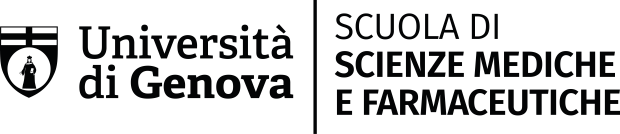 CORSO DI LAUREA IN MEDICINA E CHIRURGIAIII Sessione di Laurea a.a. 2019/20 – Giugno 2021Il Candidato entro e non oltre il giorno 10 maggio 2021 dovrà inviare il presente modulo  compilato e firmato utilizzando il servizio web gratuito di trasferimento file We Transfer  https://wetransfer.com/ al seguente indirizzo mail: segreteria.medicinachirurgia@unige.it Specificando nell'oggetto della mail la seguente dicitura "modulo preferenza laurea medicina marzo 2021"DATI CARRIERAMatricola: ___________________Cognome_____________________________________ Nome________________________________Anno di immatricolazione al Corso: ____________________________________Mesi all’estero: Erasmus (n. mesi)____________   SISM (n. mesi)_____________Percorso di Formazione alla Ricerca: NO  	 SI  in Ambito (in italiano e inglese): __________________________________________________________________________Semestre inglese (vecchio ordinamento): SI 	NO ISSUGE: SI 	NO ADE* (CFU acquisiti):__________________   Attività Professionalizzanti* (numero):_____________* Si ricorda che è obbligatorio prenotare la registrazione sul portale studenti (data registrazione 3 giugno 2021)TPVES* (Tirocinio Abilitante)Ho già completato il Tirocinio Abilitante (TPVES)	SI 	NO Sto completando il Tirocinio Abilitante (TPVES) 	SI 	NO Si ricorda che è obbligatorio consegnare i libretti su Aulaweb entro il 1 giugno 2021PREFERENZA DELLE DATE DI LAUREA:Indicare tutte le date in cui il Relatore è disponibile, in caso contrario dovrà essere indicato il nominativo del Docente che sostituirà il Relatore, assumendo le funzioni di Relatore. Si precisa che, se in una data scelta non si raggiungerà il numero minimo di Candidati o di Relatori, il Candidato verrà inserito in una delle altre scelte. In caso di mancata comunicazione la data sarà assegnata d’ufficio.Le sedute si terranno in modalità telematica.Le modalità operative e gli orari di svolgimento verranno comunicati successivamenteCandidato_________________________________________________________Relatore _________________________________________________________Il numero delle sedute potrà variare in ragione del numero dei candidati.Note:_______________________________________________________________________________________________________________________________________________________________________________________________________________________________________________________il Relatore __________________________		Il candidato ___________________________PreferenzaPreferenzaData sedutapomeriggionote7 giugno